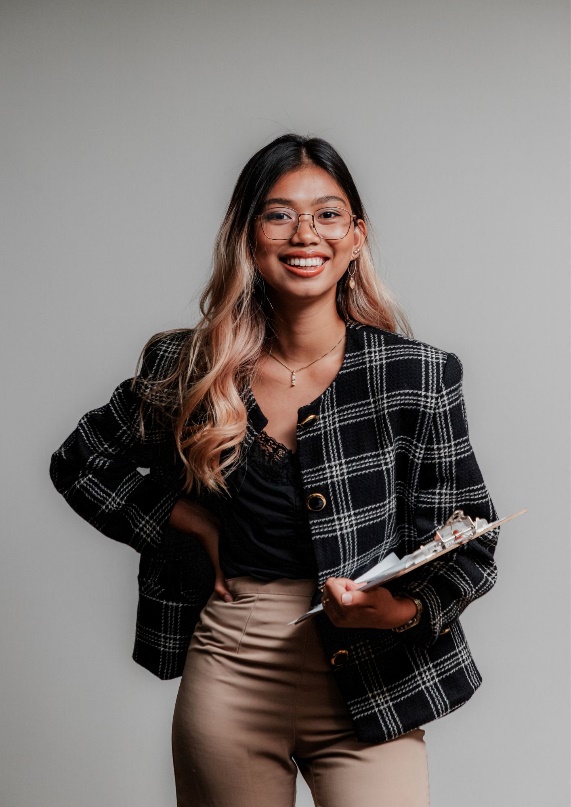 YOUR NAMEJOB TITLE OR EDUCATIONABOUT MEWrite 4-5 rows about you and focus on what you're doing right now and what you can offer to the company you're applying to. You can tell shortly about your expertise and your main education. Remember to adapt it to the role you're applying for.WORK EXPERIENCE CONTACTTitle
Company / Time (month/year-month/year)Write max 3 rows about the role - list your main responsibilities and tasks. Choose the most important ones and keep it short!Title
Company / Time (month/year-month/year)Write max 3 rows about the role - list your main responsibilities and tasks. Choose the most important ones and keep it short!Title
Company / Time (month/year-month/year)Write max 3 rows about the role - list your main responsibilities and tasks. Choose the most important ones and keep it short!Title
Company / Time (month/year-month/year)Write max 3 rows about the role - list your main responsibilities and tasks. Choose the most important ones and keep it short!EDUCATIONEducation titleYear-year | Name of schoolEducation titleYear-year | Name of school123-456-789
mail@example.com 
PROFESSIONAL SKILLSList skills and expertise you can use in the role you’re applying for
Skill
Skill
LANGUAGESList your knowledge level (native, fluent, proficient, limited, basic)
Language - level
Language – level
VOLUNTEER WORKList 
List
List
HOBBIES AND INTERESTSList 
List
ListREFERENCESList 
List
List